CONNESSIONI. Oggetti, saperi, parole, culture e civiltàConvegno Scientifico Internazionalenel ricordo di Filippo Maria Gambari a due anni dalla sua scomparsa16 – 18 novembre 2022Museo delle Civiltà – Roma E.U.R.Piazza Guglielmo Marconi 14CONNESSIONI. Oggetti, saperi, parole, culture e civiltàL’evento, realizzato in collaborazione con tutti gli istituti che lo hanno visto protagonista nel corso della sua lunga carriera all’interno del Ministero della Cultura, ultimo dei quali il Museo delle Civiltà di cui è stato Direttore dal 2017 al 2020, ospiterà contributi che spazieranno dal Paleolitico all’età storica, senza tralasciare le politiche dei beni culturali, la valorizzazione del patrimonio e le attività avviate al Museo delle Civiltà.L’intento è quello di omaggiare lo studioso, il collega, il Dirigente sempre pronto all’ascolto e disponibile al consiglio e alla collaborazione.Instancabile nella ricerca e disponibile a trasmettere il proprio sapere e la propria competenza, amava condividere la sua passione e il suo entusiasmo.La sua profonda cultura e il suo desiderio di conoscere lo hanno portato ad affrontare tematiche diverse e apparentemente molto distanti tra loro.Sebbene i suoi interessi e i suoi studi si siano concentrati prevalentemente sulla protostoria italiana, sulla storia della paletnologia, sull’arte rupestre e sulla normativa dei beni culturali e l’organizzazione del Ministero, i suoi compiti di Dirigente lo hanno condotto a realizzare progetti e iniziative in tutti i campi dell’archeologia, dell’antropologia, dell’etnografia, della storia dell’arte e delle tradizioni popolari. Il suo legame con la realtà sociale e territoriale con la quale di volta in volta interagiva gli ha permesso di connettere quest’ultima con gli spazi e le tematiche proprie dell’archeologia.Le tre giornate saranno organizzate secondo il seguente programma:LINK – SCARICA PROGRAMMA COMPLETOCOMITATO SCIENTIFICOMassimo Osanna, Andrea Viliani, Loretta Paderni, Paolo Boccuccia, Marica Venturino, Irene Baroni, Nadia Campana, Andrea Cardarelli, Massimo Casagrande, Barbara Grassi, Monica Miari, Francesco Rubat BorelORGANIZZAZIONE E SEGRETERIAPaolo Boccuccia, Irene Baronimu-civ.bpi-connessioni@cultura.gov.it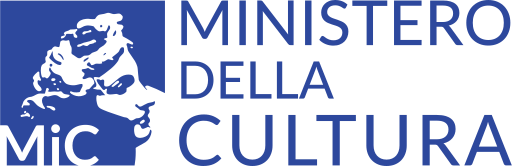 direzione generale museimuseo delle civiltàsoprintendenza archeologia, belle arti e paesaggio per la città metropolitana di torinosoprintendenza archeologia, belle arti e paesaggio per le province di alessandria, asti e cuneosoprintendenza archeologia, belle arti e paesaggio per le province di biella, novara, vco e vercellisoprintendenza archeologia, belle arti e paesaggio per la città metropolitana di genova e la provincia di la speziasoprintendenza archeologia, belle arti e paesaggio per le province di imperia e savonasoprintendenza archeologia, belle arti e paesaggio per la città metropolitana di bologna e le province   di modena, reggio emilia e ferrarasoprintendenza archeologia, belle arti e paesaggio per le province di parma e piacenzasoprintendenza archeologia, belle arti e paesaggio per le province di ravenna, forlì-cesena e riminisoprintendenza archeologia, belle arti e paesaggio per la città metropolitana di milanosoprintendenza archeologia, belle arti e paesaggio per le province di bergamo e bresciasoprintendenza archeologia, belle arti e paesaggio per le province di como, lecco, monza-brianza, pavia, sondrio   e varesesoprintendenza archeologia, belle arti e paesaggio per le province di cremona, lodi e mantovasegretariato regionale per la sardegna